ZVEME MALÉ I VELKÉ PŘÍZNIVCE DRAKŮ A LÉTÁNÍ NA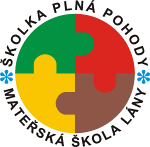 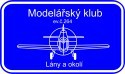 4. 10. 2019 od 16:00 hodin na modelářském letišti Lányv 17:30 hodin proběhne společné vypuštění balónků s dráčkypouštění draků ☺ opékání špekáčků – pro děti špekáčky zdarma ☺ drobné občerstvení